小規模持続化補助金　　ヒアリングシート　　　ＨＪ０１社名代表者解説動画はこちら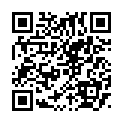 住所電話解説動画はこちら小規模持続化補助金　ヒアリングシート個別シート（１）どのような新しい事業（新規事業）を考えていますか・企業理念 【KJ04】・経営方針 【KJ04】・補助事業名 【KJ11】 （２）自社でＰＲしたい自慢の商品やサービスはありますか①②③・過去の売上推移 【KJ01】・過去の利益推移 【KJ01】・商品の特徴は 【KJ03】（３）だれに売りたいのでしょうか①男性（年齢：　　　　～　　　　　）　　　　女性（年齢：　　　　　～　　　　　　）②地域は・・・近隣、地場、県内、全国、海外・市場は 【KJ02】・近隣、全国 【KJ02】（４）新事業開始後の1年後～３年後売上を想像してみましょう①１年後　・・・　製品名：　　　　　　　　　　　　　　　　　　売上：②２年後　・・・　製品名：　　　　　　　　　　　　　　　　　　売上：③３年後　・・・　製品名：　　　　　　　　　　　　　　　　　　売上：・商品別売上計画　【KJ04】（５）自社の課題や弱点（問題点）はありますか①技術・技能　　　・・・②ブランド　　　　　・・・③お金　　　　　　　・・・④人　　　　　　　 　・・・⑤設備　　　　　　　・・・⑥情報機器、他　　・・・・弱点シート【KJ03】（６）補助事業（新規事業）を興すにあたって①新規事業の具体的な内容は・・・②購入したい設備、備品は・・・③ＨＰリニューアル・・・④改装工事関連は・・・・⑤その他・新規事業の内容【KJ11】・必要な設備等 【KJ12】・ＨＰ、ＳＮＳの展開 【KJ12】・スケジュール 【KJ12】・購入単価、金額 【KJ21】・資金計画 【KJ21】（７）補助事業（新規事業）の売上、利益は（３年後）①商品別の売上・・・②商品別の利益・・・③地域へのメリットは・・・・新規事業の売上、利益【KJ14】・メリットは 【KJ14】